Pinterest Board about E-Waste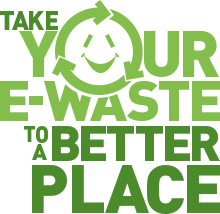 Assignment: Build a Pinterest Board called Impacts of E-waste. Start Pinning! You can search on your Pinterest home page for these pictures. Remember you must change the caption and include hashtags before it is Pinned to your Board.Try to include at least 2 hashtags per pin #nssbtt and #ewaste and add one of your ownThese are the Pins you need:5 Pins about what E-waste is. Change the caption to include the text “This is my pin about what E-Waste is”5 Pins about what E-waste can be used for. Change the caption to include the text “This explains the future of E-waste”1 Pin that is an informational video about E-waste. Change the caption to include the text “This is my pinned video about E-waste”5 Pins about cool new electronics. Change the caption to include the text “These are some pins that show Where will this go to die?”Try to find one friend’s Pinterest page. Re-pin 3 of their Pins (they cannot already be on your board). Change the caption to “Re-pinned from Name”. Self-AssessmentAre there at least 19 Pins on your E-waste Board?Are your hashtags printed included in most of your pins? Is there a video on your page that opens when you click it?Does your page easily explain what E-waste is?Does it clearly show the future of E-waste?Do you think it will inspire people to think twice about buying unnecessary new electronics?Do your re-pinned Pins make your Board better?Follow the instructions below to share with your teacher:Once in your profile, click on the board you want to share.Once inside the board, click on the button with the red icon Invite. Copy the send invite link and paste it in a google doc that you will share with your teacher